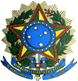 SERVIÇO PÚBLICO FEDERALCONSELHO REGIONAL DE MEDICINA VETERINÁRIA DO ESTADO DA PARAÍBA           DECLARAÇÃO  (Resolução 1475/2022, Art 3°, I e II)Eu,_____________________________________________________, CPF n°:_______________________, (  ) Médico Veterinário (  ) Zootecnista, declaro NÃO exercer as atividades privativas e compartilhadas previstas nos arts. 5º e 6º da Lei nº 5.517, de 1968, no Decreto nº 64.704, de 1969, no Decreto-Lei nº 467, de 13 de fevereiro de 1969, no art. 3º da Lei nº 5.550, de 4 de dezembro de 1968, e nas demais legislações referentes às duas profissões, bem como, NÃO exercer magistério, em qualquer nível, ou outras atividades, inclusive a ocupação de cargo, função ou emprego, ainda que não privativo, para o qual sejam necessários a formação e o diploma de graduação em Medicina Veterinária ou Zootecnia. Ex: (pós-graduação, mestrado, doutorado etc.).Declaro sob as penas da lei que as informações aqui prestadas são a expressão da verdade.         		       João Pessoa, _______ de _________________ de 20_______________________________________________Assinatura